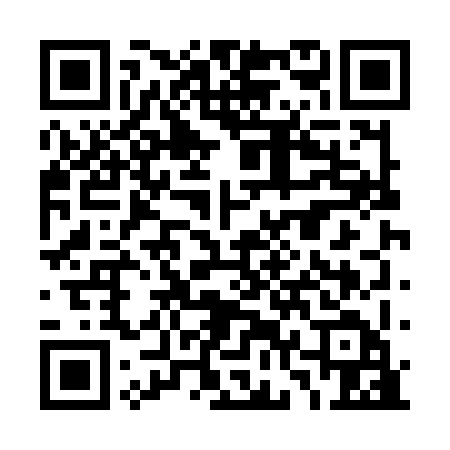 Ramadan times for Betaka, CameroonMon 11 Mar 2024 - Wed 10 Apr 2024High Latitude Method: NonePrayer Calculation Method: Muslim World LeagueAsar Calculation Method: ShafiPrayer times provided by https://www.salahtimes.comDateDayFajrSuhurSunriseDhuhrAsrIftarMaghribIsha11Mon5:015:016:1012:123:286:136:137:1812Tue5:005:006:1012:113:276:136:137:1813Wed5:005:006:0912:113:266:136:137:1814Thu4:594:596:0912:113:266:136:137:1815Fri4:594:596:0812:103:256:136:137:1816Sat4:584:586:0812:103:246:136:137:1817Sun4:584:586:0712:103:246:136:137:1818Mon4:574:576:0712:103:236:136:137:1819Tue4:574:576:0612:093:226:126:127:1820Wed4:564:566:0612:093:226:126:127:1821Thu4:564:566:0512:093:216:126:127:1822Fri4:554:556:0512:083:206:126:127:1823Sat4:554:556:0412:083:196:126:127:1824Sun4:544:546:0412:083:196:126:127:1725Mon4:544:546:0312:083:186:126:127:1726Tue4:534:536:0312:073:176:126:127:1727Wed4:534:536:0212:073:166:126:127:1728Thu4:524:526:0212:073:156:126:127:1729Fri4:514:516:0112:063:156:126:127:1730Sat4:514:516:0112:063:146:126:127:1731Sun4:504:506:0012:063:136:116:117:171Mon4:504:505:5912:053:126:116:117:172Tue4:494:495:5912:053:116:116:117:173Wed4:494:495:5812:053:106:116:117:174Thu4:484:485:5812:053:096:116:117:175Fri4:484:485:5712:043:086:116:117:176Sat4:474:475:5712:043:086:116:117:177Sun4:464:465:5612:043:076:116:117:178Mon4:464:465:5612:033:066:116:117:179Tue4:454:455:5612:033:056:116:117:1710Wed4:454:455:5512:033:066:116:117:17